Publicado en Madrid el 12/05/2020 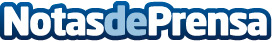 Los consumidores siguen considerando los productos cárnicos como alimentos de primera necesidad en el hogarEl sector de la carne de España agradece la valoración de su trabajo por parte de los ciudadanos y reitera su compromiso para poner a su disposición carnes producidas de forma ética, responsable, sostenible y saludableDatos de contacto:Andrea917217929Nota de prensa publicada en: https://www.notasdeprensa.es/los-consumidores-siguen-considerando-los Categorias: Nacional Gastronomía Industria Alimentaria Consumo http://www.notasdeprensa.es